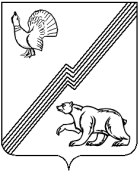 АДМИНИСТРАЦИЯ ГОРОДА ЮГОРСКАХанты-Мансийского автономного округа - ЮгрыПОСТАНОВЛЕНИЕот  02 ноября 2021 года 						                № 2079-пО внесении изменений в некоторыепостановления администрации города Югорска В соответствии с Уголовным кодексом Российской Федерации, Уголовно-исполнительным кодексом Российской Федерации, Кодексом Российской Федерации об административных правонарушениях:1. Внести в постановление администрации города Югорска                              от 26.06.2018 № 1772 «Об утверждении перечня организаций определенных для отбывания наказания в виде исправительных работ» (с изменениями от 01.10.2020 № 1416, от 19.03.2021 № 325-п, от 22.10.2021 № 2004-п) следующие изменения:1.1. В приложении 1 слова «Приложение 1 к постановлению администрации города Югорска от 26 июня 2018 года № 1772» заменить словами «Приложение к постановлению администрации города Югорска                   от 26 июня 2018 года № 1772». 1.2. Приложение изложить в новой редакции (приложение 1).2. Внести в постановление администрации города Югорска                               от 26.06.2018 № 1773 «Об утверждении перечня организаций определенных для отбывания наказания в виде обязательных работ и видов обязательных работ» (с изменениями от 03.04.2019 № 689, от 22.10.2021 № 2005-п) следующие изменения:2.1. В приложении слова «Приложение к постановлению администрации города Югорска от 26 июня 2018 года № 1773» заменить словами «Приложение 1 к постановлению администрации города Югорска от 26 июня 2018 года № 1773».2.2. Приложение 1 изложить в новой редакции (приложение 2).3. Опубликовать постановление в официальном печатном издании города Югорска и разместить на официальном сайте органов местного самоуправления города Югорска. 4. Настоящее постановление вступает в силу после его официального опубликования.Исполняющий обязанностиглавы города Югорска                                            		         Д.А. КрыловПриложение 1к постановлению администрации города Югорскаот 02 ноября 2021 года  №2079-пПриложение к постановлениюадминистрации города Югорскаот 26 июня 2018 года № 1772Перечень организаций определенных для отбывания наказания осужденных в виде исправительных работ1. Общество с ограниченной ответственностью «Спектр».2. Общество с ограниченной ответственностью «Строительно-монтажное управление № 32».3. Общество с ограниченной ответственностью «Логос».4. Общество с ограниченной ответственностью «Свар».5. Индивидуальный предприниматель Надоненко Василий Евгеньевич.6. Индивидуальный предприниматель Чепчугова Наталья Викторовна, глава крестьянского (фермерского) хозяйства.Приложение 2к постановлению администрации города Югорскаот 02 ноября 2021 года № 2079-п Приложение 1к постановлениюадминистрации города Югорскаот 26 июня 2018 года № 1773Перечень организаций определенных для отбывания наказания осужденных в виде обязательных работ1. Муниципальное автономное учреждение «Молодежный центр «Гелиос».2. Общество с ограниченной ответственностью «Спектр».3. Общество с ограниченной ответственностью «Строительно-монтажное управление № 32».4. Муниципальное автономное учреждение «Горлес».5. Индивидуальный предприниматель Чепчугова Наталья Викторовна, глава крестьянского (фермерского) хозяйства. 